		             ΕΙΣΗΓΗΤΙΚΗ    ΕΚΘΕΣΗ                        ΕΠΙ  ΤΟΥ   ΠΡΟΫΠΟΛΟΓΙΣΜΟΥ                           ΟΙΚΟΝΟΜΙΚΟΥ ΕΤΟΥΣ 2023	Στη συζήτηση για τον προϋπολογισμό του Δήμου μας για το 2023, θα πρέπει να λάβουμε υπ’ όψη τις ιδιαίτερες συνθήκες που διαμορφώνουν το οικονομικοπολιτικό πλαίσιο, της επόμενης χρονιάς, σε σχέση με τις προηγούμενες χρονιές και θα επισημάνουμε τους λόγους.	Καταρχάς, ας δούμε το δημοσιονομικό πλαίσιο, εντός του οποίου θα κινηθούμε με γνώμονα τον κρατικό προϋπολογισμό.	Ο κρατικός Προϋπολογισμός για το 2023, όπως δήλωσαν οι αρμόδιοι Υπουργοί, υποχρεούται να συγκεράσει τις συνθήκες που διαμορφώνουν η ενεργειακή κρίση,  η πληθωριστική πίεση, η υγειονομική κρίση που, έστω και αν έχει υποχωρήσει, συνεχίζει να επιβαρύνει τις δαπάνες του συστήματος υγείας. Επίσης η χώρα μας καλείται να προβεί σε αυξημένες δαπάνες για άμυνά της.  	Βασικός παράγοντας στην αστάθεια των μακροοικονομικών  προβλέψεων για το 2023, είναι η εξέλιξη του πολέμου στην Ουκρανία, ο οποίος διαμορφώνει τις συνθήκες εφοδιασμού της Ευρώπης με φυσικό αέριο, τις τιμές της ενέργειας και των καυσίμων και την Ευρωπαϊκή νομισματική πολιτική.	Με αυτές τις συνθήκες, για το 2023, και με βάση τις τρέχουσες τιμές μελλοντικών συμβολαίων της ενέργειας, ο Εναρμονισμένος Δείκτης Τιμών Καταναλωτή αναμένεται να αυξηθεί κατά 3%, έναντι 4% της Ευρωζώνης, ενώ η ανάπτυξη αναμένεται να διαμορφωθεί σε 2,1%, έναντι 1,4% του μέσου όρου της Ευρωζώνης. Όλα αυτά βέβαια εμπεριέχουν ένα υψηλό βαθμό επισφάλειας και μπορεί να αναθεωρηθούν αναλόγως των παγκόσμιων συνθηκών που διαμορφώνει ο πόλεμος στην Ουκρανία. 	Τέλος η ΚΕΔΕ επισημαίνει ότι η αύξηση ΚΑΠ συνολικά της Αυτοδιοίκησης για το 2023 θα είναι αυξημένη κατά 120 εκατομμύρια ευρώ, πλην όμως απέχει από την αύξηση κατά 15% που είχε προαναγγείλει η κυβέρνηση στο προηγούμενο συνέδριο της ΚΕΔΕ στη Θεσσαλονίκη.	Οσον αφορά στον προϋπολογισμό του Δήμου Καλλιθέας για το 2023 και ξεκινώντας από την τυπική διαδικασία, έχουν τηρηθεί όλες οι αρχές και οι διαδικασίες που διέπουν τη σύνταξη του προϋπολογισμού: Συνεδρίαση Εκτελεστικής επιτροπής, συνεδρίαση Οικονομικής επιτροπής, υβριδική ηλεκτρονική διαβούλευση, συνεδρίαση επιτροπής διαβούλευσης, έλεγχος προσχεδίου προϋπολογισμού από το οικονομικό παρατηρητήριο  του Υπουργείου Εσωτερικών, ενσωμάτωση των παρατηρήσεων του Οικονομικού παρατηρητηρίου στο προσχέδιο του προϋπολογισμού σε συνεδρίαση της Οικονομικής Επιτροπής, ενώ η κατάρτισή του έγινε βάσει των οδηγιών που παρέχονται ετησίως από την  Κ.Υ.Α. των Υπουργών Εσωτερικών –Οικονομικών και κατόπιν αιτιολογημένης εισήγησης της οικονομικής υπηρεσίας του Δήμου για το εκτιμώμενο ύψος των εσόδων και των εξόδων.	Ο Προϋπολογισμός του Δήμου μας για το 2023, με ισοσκελισμένα τα έσοδα και τα έξοδα, ανέρχεται στο ποσό των 85.788048,76€.	Οι επενδύσεις σε έργα υποδομών, τεχνικά και πρασίνου, ανέρχονται σε 7.703.000€ , εκ των οποίων, τα συνεχιζόμενα έργα ανέρχονται σε 1.752.956€. Οι επενδύσεις σε υπηρεσίες περιβάλλοντος σε 2.100.000€, οι δράσεις κοινωνικής πολιτικής σε 866.000€ και οι δράσεις πολιτισμού σε 200.000€ για αρχή. 	Οσον αφορά στην Παιδεία, πέρα από τα έργα συντήρησης και λειτουργίας των σχολικών μονάδων και των παιδικών και βρεφονηπιακών σταθμών, θα θέλαμε να εγγυηθούμε το αυτονόητο για εμάς: δεν κάνουμε καμία έκπτωση στην καλή λειτουργία τους και ιδιαίτερα τη θέρμανση.	Σε αυτό το σημείο, και πριν σταθούμε λίγο περισσότερο στα κυριότερα σημεία του προϋπολογισμού θα ήθελα να παρατηρήσω τα εξής: 	Όπως και ο κρατικός προϋπολογισμός για το 2023, ο προϋπολογισμού του Δήμου μας αλλά και η πορεία των έργων υποδομής στην πόλη μας μας επηρεάζονται, τόσο από την τροχοπέδη των δύο προηγούμενων ετών πανδημίας όσο και από την ενεργειακή και επισιτιστική κρίση εξαιτίας του πολέμου στην Ουκρανία.	Κυρίαρχο ρόλο  στη διαμόρφωση των οικονομικών δεικτών της επόμενης χρονιάς, έχει οπωσδήποτε η εκτόξευση του κόστους ενέργειας το οποίο σήμερα βρίσκεται σε διπλάσια επίπεδα, σε σχέση με πέρυσι. Σύμφωνα με στοιχεία της υπηρεσίας, το κόστος ενέργειας για το Α΄ εξάμηνο 2021 (φυσικό αέριο, καύσιμα, ηλεκτρική ενέργεια) ήταν  920.000€ ενώ, στο κλείσιμο του Β΄ εξαμήνου 2022 ανήλθε στις 1.850.000€ (ποσοστιαία αύξηση 101%).	Επίσης στον προϋπολογισμό για το 2023, έχει συμπεριληφθεί και η εισφορά υπέρ ΕΣΔΝΑ για το τέλος ταφής, ποσό περίπου 800.000€ το οποίο η ΚΕΔΕ προσπαθεί να μην καταβληθεί φέτος ή έστω να καταβληθεί τμήμα αυτού.	Παρά την κρίση της πανδημίας και την μεγάλη οικονομική κρίση, εξ αιτίας του πολέμου, ο Δήμος Καλλιθέας ανταποκρίθηκε και άντεξε.	Ετσι, και το 2023, όχι μόνο δεν αυξάνουμε τα δημοτικά τέλη αλλά διατηρούμε τη δυνατότητα μείωσής του κατά 75% σε ευπαθείς ομάδες. 	Εξασφαλίζουμε την καλή λειτουργία των σχολείων, όπως ήδη αναφέραμε, καθώς και των υπηρεσιών, ενώ συνεχίζουμε την προσπάθεια για την εξοικονόμηση ενέργειας. Διασφαλίζοντας την εξοικονόμηση πόρων  για τους δημότες, ο Δήμος Καλλιθέας  υλοποιεί έργα ενεργειακής αναβάθμισης και εξοικονόμησης ενέργειας όπως:-	Αντικατάσταση με σύγχρονους λαμπτήρες τεχνολογίας led  στο 80% των Δημοτικών Σταδίων και Αθλητικών εγκαταστάσεων -    Εγκατάσταση λαμπτήρων τεχνολογίας led  στο Έργο αποκατάστασης του Ιστορικού κτιρίου της οδού Μπιζανίου  και τον περιβάλλοντα χώρο, και στο «Κόκκινο Σχολείο» που στεγάζει το μεγαλύτερο τμήμα του δημοτικού μας ωδείου.-	Προγραμματισμός για Θερμομονωτική «κουβέρτα» στην παιδική πισίνα του Δημοτικού κολυμβητηρίου μετά την πολύ επιτυχημένη εφαρμογή της θερμομονωτικής «κουβέρτας» στην κεντρική πισίνα του Δημοτικού κολυμβητηρίου. -	Έχει οριστεί Υπεύθυνος ενεργειακών υποδομών & εγκαταστάσεων, ο οποίος, μεταξύ άλλων, ελέγχει την ορθή λειτουργία και συντήρηση των εγκαταστάσεων θέρμανσης – ψύξης ώστε να επιτευχθεί η εξοικονόμηση ενέργειας και να αποφευχθούν τυχόν σπατάλες. -        Προγραμματισμός για την αντικατάσταση   των λαμπτήρων με  «led» στο 80%  των  Παιδικών Χαρών και εγκατάσταση  «led» σε όλα τα καινούργια έργα του Δήμου μας.-	Προγραμματισμός για Εγκατάσταση Φωτοβολταϊκών πάνελ στο Ειδικό Δημοτικό και Νηπιαγωγείο.-	Προετοιμασία Μελέτης για ένταξη στο πρόγραμμα ενεργειακής αναβάθμισης  «ΗΛΕΚΤΡΑ» δύο μεγάλων Σχολικών Συγκροτημάτων. 	Ο Προϋπολογισμός όμως για το 2023 και τα στοιχεία που ήδη έχετε στα χέρια σας, αποτυπώνουν ένα μόνο μέρος των έργων που δρομολογούμε για την πόλη μας. Το συνολικό ποσό των  έργων  υποδομής και των χρηματοδοτήσεων που η διοίκηση του Δήμου μας εξασφάλισε και που ήδη κάποια υλοποιούνται και θα ολοκληρωθούν στα  επόμενα χρόνια, ξεπερνά  τα 41 εκατομμύρια ευρώ, πέραν των λοιπών κονδυλίων για συντηρήσεις, μελέτες και άλλα έργα μικρότερου κόστους  αλλά εξ ίσου σημαντικά. Θα σταθώ λοιπόν  στα κυριότερα ανά κατηγορία:ΤΕΧΝΙΚΟ ΠΡΟΓΡΑΜΜΑΠολυδύναμο Πολιτιστικό Κέντρο, προϋπολογισμού 14.855.800€. Το έργο χρηματοδοτείται από το πρόγραμμα του Υπουργείου Εσωτερικών «Αντώνης Τρίτσης» για το ποσό 12.400.000€ για το οποίο ήδη υπογράψαμε και τη δανειακή σύμβαση με το Ταμείο Παρακαταθηκών και Δανείων ενώ 2.455.800€ θα επενδυθούν από ιδίους πόρους. Για την ανέγερση του νέου κτιρίου  συνολικού εμβαδού 5.700 τ.μ  που θα ανεγερθεί  στο οικόπεδο Μαντζαγριωτάκη και Εσπερίδων (πρώην εγκαταστάσεις του ΙΚΑ) έχει ήδη ολοκληρωθεί η γεωτεχνική μελέτη. Στις νέες εγκαταστάσεις περιλαμβάνονται, η  μετεγκατάσταση της δημοτικής βιβλιοθήκης από την ενοικιαζόμενη δομή σε τριπλάσιο, σύγχρονο χώρο, το νέο «σπίτι» των τμημάτων της ερασιτεχνικής δημιουργίας (τα οποία επίσης σήμερα στεγάζονται σε ενοικιαζόμενους χώρους) δύο σύγχρονα μεγάλα αμφιθέατρα πολλαπλών χρήσεων και δυνατοτήτων, θερινό κινηματογράφο στην οροφή 69 υπόγειες θέσεις στάθμευσης για την εξυπηρέτηση του κτιρίου ενώ θα αποκατασταθεί και το υφιστάμενο κτίριο.«Ολοκληρωμένες Δράσεις Ηλεκτροκίνησης» Στο έργο περιλαμβάνεται, μεταξύ άλλων, η προμήθεια: 10 ηλεκτροκίνητων οχημάτων (3 Ηλεκτρικά Λεωφορεία 30 θέσεων για τη Δημοτική μας Συγκοινωνία και 7 ηλεκτρικά οχήματα διαφόρων χρήσεων για την καθαριότητα και το πράσινο), 10 Σταθμών Φόρτισης και μίας  Μεταφερόμενης Υβριδικής Μονάδας Αποθήκευσης Ενέργειας. Προϋπολογισμός: 2.947.924,31€, το έργο επίσης χρηματοδοτείται από το πρόγραμμα « Αντώνης Τρίτσης» «Ανοικτό Κέντρο Εμπορίου Καλλιθέας» (Open Mall). Πρόκειται για ένα έργο ανάπλασης και ανάδειξης της κεντρικής αγοράς της Καλλιθέας σε συνεργασία με τον εμπορικό Σύλλογο Καλλιθέας. Προϋπολογισμός 1.613.652,25€ με χρηματοδότηση από Ο.Π.Σ. (ΕΣΠΑ) Λύσεις καινοτομίας για την ανάδειξη του αστικού κορμού της Καλλιθέας και της διασύνδεσης του ΚΠΙΣΝ και τη Βιοκλιματική αστική ανάπλαση ενοποίηση και διασύνδεση με ΚΠΙΣΝ με το ανοιχτό κέντρο εμπορίου όπου περιλαμβάνεται και τοποθέτηση βυθιζόμενων κάδων απορριμμάτων,  στις οδούς Δοϊράνης, Δημοσθένους, Σκρα κλπ,  με χρηματοδότηση συνολικού ύψους 8.000.000€, από το  Ταμείο Ανάκαμψης, ενώ ο δήμος μας συμμετέχει με ιδίους πόρους 422.000 ευρώ.Το έργο πέριξ του Κέντρου Πολιτισμού Ιδρυμα Σταύρος Νιάρχος, συνεχίζεται, με χρηματοδότηση 443.795,00€ από το πρόγραμμα Φιλόδημος και 17.384,00€ από το ΣΑΤΑ, σύνολο 614.179€Ολοκλήρωση Ασφαλτοστρώσεων  σε δρόμους της πόλης σε 43.000 τ.μ. με ταυτόχρονη ανακατασκευή σε ράμπες, πεζοδρόμια και ρείθρα. Η συνολική δαπάνη ύψους 631.136,00€, διαμορφώθηκε μετά την έκπτωση από τον αρχικό προϋπολογισμό ύψους 1.240.000 €Συντήρηση σχολικών κτιρίων 693.600,00	Πέραν αυτών, διεκδικούμε την έγκριση από το «Αντώνης Τρίτσης» ώστε να προχωρήσουμε στη δημοπράτηση, τριών ακόμη μελετών  για τα όμβρια ύδατα, την Οικία Δαβάκη και το Σχέδιο Βιώσιμης Αστικής Κινητικότητας.	Σε αυτό το σημείο, πρέπει να αναφέρουμε ότι συνεχίζουμε και στο 2023 την πορεία του Δήμου μας στον τομέα του ψηφιακού μετασχηματισμού. Ετσι, πέρα από τις ηλεκτρονικές εφαρμογές στην αναβαθμισμένη πλέον ιστοσελίδα του Δήμου μας, που παρέχουν τη δυνατότητα σε κάθε πολίτη, διαδικτυακά, να υποβάλλει 37 διαφορετικές αιτήσεις και να παραλαμβάνει έγκυρα πιστοποιητικά (όπου αυτό απαιτείται), να ενημερώνεται για την καρτέλα οφειλών του στο Δήμο και να πραγματοποιεί ηλεκτρονικές πληρωμές, αναμένουμε την έγκριση για το έργο της Ψηφιακής Στρατηγικής. Το έργο αυτό με  προϋπολογισμό 2.871.000 € περιλαμβάνει μεταξύ άλλων:Έξυπνο σύστημα αποτροπής  παράνομης  και αντικοινωνικής στάθμευσης με την τοποθέτηση  450 αισθητήρων με  σύστημα άμεσης τηλεειδοποίησης σε ράμπες και 11 «έξυπνες» διαβάσεις αυξημένων προδιαγραφών. Σύστημα περιβαλλοντικών αισθητήρωνΈξυπνη άρδευσηCitizen Wallet - Εφαρμογή "Έξυπνος Πολίτης"Εφαρμογές για την παροχή ψηφιακών υπηρεσιών σε πολίτες και επιχειρήσειςΚέντρο Επιτελικής Διαχείρισης Έξυπνης ΠόληςΠλατφόρμα “Έξυπνης Πόλης”Ασύρματο Δίκτυο LoraWANΣυστήματα Κυβερνοασφάλειας (Cybersecurity)ΠΡΑΣΙΝΟ ΚΑΘΑΡΙΟΤΗΤΑ	Εκτελείται ήδη και αναμένουμε εντός του 2023 να ολοκληρωθεί η μεγάλη ανάπλαση της Πλατείας Δαβάκη, προϋπολογισμού  1.064.645,96 € με χρηματοδότηση ποσού 605.940,71€ από το  Πράσινο Ταμείο και  ποσού 458.705,25 € από  ΣΑΤΑ  	Δημιουργία ολοκληρωμένων, συνεκτικών και σύγχρονων υποδομών διαχείρισης αποβλήτων για τη μετάβαση του Δήμου Καλλιθέας στην Κυκλική Οικονομία με προϋπολογισμό 4.090.422,18 € με χρηματοδότηση από το πρόγραμμα «Αντώνης Τρίτσης». Το έργο περιλαμβάνει, μεταξύ άλλων, προμήθεια οχημάτων μεταφοράς προδιαλεγμένων πράσινων και οικιακών βιοαποβλήτων,  έξυπνες και ενεργειακά αυτόνομες Γωνιές Ανακύκλωσης σε 15 σχολεία, προμήθεια 100 υπόγειων κάδων για τη χωριστή συλλογή των αστικών οικιακών βιοαποβλήτων, αξιοποίηση Ανανεώσιμων Πηγών Ενέργειας και εφαρμογή ευφυών συστημάτων διαχείρισης, διανομής, αποθήκευσης και κατανάλωσης ενέργειας.	Εχει εγκριθεί επίσης το έργο «Προμήθεια οικολογικών βυθιζόμενων συστημάτων για την αναβάθμιση κοινοχρήστων χώρων του Δήμου Καλλιθέας», προϋπολογισμού 4.655.704 € που χρηματοδοτείται από την Περιφέρεια Αττικής	Ξεκινάει το έργο για την «Αντικατάσταση αρδευτικού δικτύου και χλοοτάπητα σε πάρκα και σχολικά συγκροτήματα, ανακατασκευή παιδικών χαρών και αντικατάσταση αστικού εξοπλισμού σε κοινόχρηστους χώρους του Δήμου Καλλιθέας» συνολικού προϋπολογισμού 1.446.848,68€ με χρηματοδότηση από το Πράσινο Ταμείο ποσού 773.526,00 ενώ 673.322,68€ θα καταβληθούν από ιδίους πόρους. Στο έργο προβλέπεται η κατασκευή  αρδευτικού δικτύου και χλοοτάπητα σε τέσσερα πάρκα και δύο σχολικά συγκροτήματα, η αντικατάσταση των οργάνων και του δαπέδου  σε οκτώ παιδικές χαρές και η τοποθέτηση νέου εξοπλισμού σε  δεκαέξι ακόμη σημεία σε όλη την πόλη (παιδικές χαρές, πάρκα, πλατείες πεζόδρομοι και σχολικά συγκροτήματα). Ο νέος εξοπλισμός θα περιλαμβάνει μεταξύ άλλων, έξυπνα συστήματα πόλης, όργανα για χρήση από ΑμεΑ, θέσεις φόρτισης αμαξιδίων και ποδηλάτων, δάπεδα ασφαλείας κ.λ.π, αναλόγως για την κάθε εγκατάσταση. 	Συνεχίζουμε, μετά τα τελευταία 6 υπερσύγχρονα απορριμματοφόρα, και το Πλυντήριο Κάδων που πριν λίγες ημέρες παραλάβαμε, την ανανέωση του στόλου με  1 Κλειστό φορτηγό, τουλάχιστον 2 ακόμη Ανατρεπόμενα, 1 όχημα μεταφοράς προσωπικού 9-θέσιο,  και 1 ή 2 ακόμη μικρά πολυμορφικά. ΣΥΔΝΑ	Το 2023 συνεχίζεται επίσης και υλοποίηση των έργων του προγράμματος ΟΧΕ ΒΑΑ,  από τον  Σύνδεσμο Δήμων Νότιας Αττικής, που αφορούν στους Δήμους Καλλιθέας, Παλαιού Φαλήρου και Αλίμου, συνολικού ύψους 35,4 εκατομμυρίων ευρώ. Πρόκειται ειδικότερα  για τα εξής:  •	Δράσεις για την βελτίωση της απασχολησιμότητας προϋπολογισμού 3.820.000€ με αντικείμενο την παροχή μιας δέσμης συνεκτικών υποστηρικτικών ενεργειών για 750 ωφελούμενους ανέργους, που ανήκουν σε ευπαθείς κοινωνικές ομάδες.•	Κατάρτιση και πιστοποίηση γνώσεων και δεξιοτήτων εργαζομένων, με την παροχή υπηρεσιών εξατομικευμένης συμβουλευτικής,  εκπαίδευσης και πιστοποίησης 250 εργαζομένων του ιδιωτικού τομέα,  ύψους 1.187.000€,•	Κέντρο Στήριξης Επιχειρηματικότητας, για τη στήριξη της τοπικής επιχειρηματικότητας και την προώθηση της εξωστρέφειας των επιχειρήσεων, το οποίο αποτελεί έναν τοπικό μηχανισμό-δομή για την οριζόντια στήριξη των επιχειρήσεων των τριών δήμων με στόχο τη βελτίωση των ικανοτήτων τους και την ενίσχυση της εξωστρέφειάς τους, ύψους 4.400.000€ και •	Δράσεις Πολιτισμού σε συνεργασία με την Εθνική Λυρική Σκηνή ύψους 2.600.000 ευρώ.	Παράλληλα, ξεκινάει, εντός του 2022,  από τον ΣΥΔΝΑ και η υλοποίηση του προγράμματος  «Βελτίωση ικανοτήτων και διαβίωσης των ΑμεΑ» με υπηρεσίες προς 200 ωφελούμενους (ΑμεΑ ή όχι)  και 74 επιχειρήσεις που απευθύνονται στην αγορά ΑμεΑ. ΚΟΙΝΩΝΙΚΗ ΠΟΛΙΤΙΚΗ	Στο Δήμο Καλλιθέας εξακολουθούμε και το 2023,  να υποστηρίζουμε και να αναπτύσσουμε την ομπρέλα των κοινωνικών υπηρεσιών του Δήμου μας, η οποία ολοένα και μεγαλώνει. Συνεχίζουμε λοιπόν, την αποτελεσματική λειτουργία των ήδη υφιστάμενων κοινωνικών δομών και δράσεων όπως, η Δημοτική Πρόνοια, τα Δημοτικά Ιατρεία, το Κοινωνικό Παντοπωλείο, η Ιματιοθήκη, το δίκτυο Κοινωνικής Προσφοράς, το Συμβουλευτικό Κέντρο Οικογένειας, το σωματείο «Θησέας», το κέντρο «Σταθμός», το Κέντρο Κοινότητας, το ΚΕΣΠΕ,   η Τηλεφωνική Γραμμή Ψυχολογικής Υποστήριξης, το Κέντρο Υποστήριξης  Δανειοληπτών και τα τέσσερα ΚΑΠΗ. Σε αυτά έρχονται να προστεθούν, η συμμετοχή του Δήμου Καλλιθέας στο ΔΙΚΕΠΑΖ για την φροντίδα των αδέσποτων, η  λειτουργία του Κέντρου Ημερήσιας Φροντίδας Αστέγων, που εγκαινιάζεται τις επόμενες ημέρες  και ο προγραμματισμός της λειτουργίας του Σταθερού Κέντρου Αιμοληψίας, καθυστερημένα πράγματι, κυρίως λόγω της πανδημίας. Τέλος, ξεκινάει άλλος ένας κύκλος του προγράμματος Στέγαση και Εργασία για 20 ωφελούμενους συμπολίτες μας.ΠΟΛΙΤΙΣΜΟΣ	Εξ ίσου σημαντική είναι και η προσφορά του πολιτισμού στην πόλη μας. Ετσι και το 2023 εξακολουθούμε να παρέχουμε πολιτιστικές εκδηλώσεις σε όλη την πόλη εισάγοντας κάθε φορά και νέους επιτυχημένους θεσμούς , για όλους και δωρεάν. Για άλλη μία χρονιά θα έχουμε τους  θεσμούς των Χριστουγέννων, των Αποκριών και του Καλοκαιριού,  «Το θέατρο της Δευτέρας στην Καλλιθέα», το Ρεμπέτικο τριήμερο στις Τζιτζιφιές, τα «Χαροκόπεια», το Μεσογειακό Φεστιβάλ, κ.α. Σε αυτά συμβάλουν επίσης η λειτουργία της Φιλαρμονικής του Δήμου μας, το Ωδείο και  η ερασιτεχνική δημιουργία.	Κλείνοντας το σημείωμα για τον Προϋπολογισμό του  2023 θα υπενθυμίσω ότι είμαστε περήφανοι για το έργο της διοίκησης του Δήμου μας. Σε άλλη  μία περίοδο με εξαιρετικά απρόβλεπτες και δυσμενείς καταστάσεις, με αλματώδη αύξηση των εξόδων και του κόστους λειτουργίας και με περιορισμένες κρατικές επιδοτήσεις, ο Δήμος Καλλιθέας αντιστάθηκε και όχι μόνο ανταπεξήλθε αλλά, με επίμονη και συντονισμένη εργασία, πέτυχε και εξασφάλισε κάθε δυνατή χρηματοδότηση, που του επιτρέπει να υλοποιήσει στο άμεσο μέλλον, μεγάλα έργα και προγράμματα για την εξελικτική πορεία της πόλης μας, της Καλλιθέας του 21ου αιώνα.	Τέλος και ενώ φαίνεται τυπικό, σας διαβεβαιώ πως είναι απόλυτα ειλικρινές  και από καρδιάς, θα ήθελα να ευχαριστήσω όλους τους εργαζόμενους του Δήμου μας που συνέβαλλαν στην μέχρι τώρα επιτυχημένη λειτουργία του.							Ο Δήμαρχος Καλλιθέας							   Δημήτριος Κάρναβος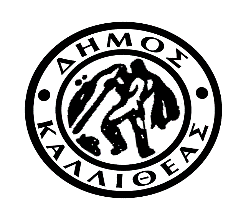 ΕΛΛΗΝΙΚΗ ΔΗΜΟΚΡΑΤΙΑΝΟΜΟΣ ΑΤΤΙΚΗΣΔΗΜΟΣ ΚΑΛΛΙΘΕΑΣΓΡΑΦΕΙΟ ΔΗΜΑΡΧΟΥΕΛΛΗΝΙΚΗ ΔΗΜΟΚΡΑΤΙΑΝΟΜΟΣ ΑΤΤΙΚΗΣΔΗΜΟΣ ΚΑΛΛΙΘΕΑΣΓΡΑΦΕΙΟ ΔΗΜΑΡΧΟΥ         Καλλιθέα   10/11/2022Διεύθυνση τηλ.email.: Μαντζαγριωτάκη 76, 17676: 2109589031:dimarxos@kallithea.gr